Publicado en  el 10/04/2015 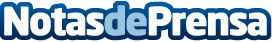 La OCDE aplaude las reformas hechas en España para mejorar la Formación ProfesionalDatos de contacto:Nota de prensa publicada en: https://www.notasdeprensa.es/la-ocde-aplaude-las-reformas-hechas-en-espana_1 Categorias: Nacional Educación Formación profesional http://www.notasdeprensa.es